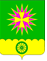 АДМИНИСТРАЦИЯ Нововеличковскогосельского поселения Динского районаПОСТАНОВЛЕНИЕот 01.11.2023                                                                                       № 354станица НововеличковскаяО внесении изменений в постановление администрации Нововеличковского сельского поселения Динского района от 09.01.2023 № 01 «Об условиях оплаты труда военно-учетных работников Нововеличковского сельского поселения Динского района»В соответствии со статьей 18 Федерального закона от 31.12.2005 № 199-ФЗ «О внесении изменений в отдельные законодательные акты Российской Федерации в связи с совершенствованием разграничения полномочий», Уставом Нововеличковского сельского поселения Динского района, п о с т а н о в л я ю:1. Внести изменения в постановление администрации Нововеличковского сельского поселения Динского района от 09.01.2023 № 01 «Об условиях оплаты труда военно-учетных работников Нововеличковского сельского поселения Динского района» изложив в Положении в пункте 2. подпункт 2.1. в новой редакции:«2.1. Размер ежемесячного должностного оклада военно-учетных работников:2. Отделу по общим и правовым вопросам администрации Нововеличковского сельского поселения (Калитка) настоящее постановление обнародовать в установленном порядке и разместить на официальном сайте Нововеличковского сельского поселения Динского района в сети интернет.3. Контроль за выполнением настоящего постановления оставляю за собой.4. Постановление вступает в силу со после его официального обнародования и распространяется на правоотношения, возникшие                         с 01 октября 2023 года.ГлаваНововеличковскогосельского поселения                                                                                    Г.М.Кова№ п/пНаименование должностиРазмер должностного оклада(в рублях)1Старший инспектор ВУС39112Инспектор ВУС3484